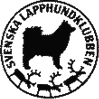 Svenska LapphundsklubbenSödra distriktetProtokoll fört vid SLK Södra distriktets årsmöte 24 mars 2013.Plats: Tygelsjö, Malmö.§ 13-1. Mötets öppnande. Distriktets ordförande Marianne Stenström hälsade välkommen och öppnade mötet.§ 13-2. Justering av röstlängden. Lista skickades runt för justering av röstlängd.§ 13-3. Val av ordförande för mötet. Till mötesordförande valdes Marianne Stenström.§ 13-4. Styrelsens anmälan om protokollförare vid mötet. Hanna Bradley föreslogs av styrelsen och godkändes av mötet.§ 13-5. Val av två justeringsmän, tillika rösträknare, som tillsammans med mötetsordföranden skall justera protokollet. Cecilia Åkesson och Anna Ziegler valdes.§ 13-6. Beslut om närvaro- och yttranderätt förutom av distriktets medlemmar. Mötet beslutade att gäster har yttranderätt i sakfrågor.§ 13-7. Fråga om mötet blivit stadgeenligt utlyst. Mötet har utlysts via mailinglista och distriktets sida på slk.nu 3 v innan mötets genomförande. 1 medlem reserverade sig mot beslut om mötets stadgeenliga utlysande, med invändningen att årsmötet borde ha blivit annonserat i tidningen Lapphunden nr 4 2012.§ 13-8. Fastställande av dagordningen: dagordningen fastställdes.§ 13-9. Styrelsens årsredovisning med balans- och resultaträkning samt revisorernasberättelse. Årsmötet godkände årsredovisning av balans- och resultaträkning samt revisorernas berättelse och lägger dessa till handlingarna.§ 13-10. Fastställande 	av balans- och resultaträkning samt beslut om enligt dessauppkommen vinst eller förlust. Årsmötet fastställer att distriktet under verksamhetsåret gjort en vinst om 7984 kr.§ 13-11. Styrelsens rapport om de uppdrag föregående årsmöte givit till styrelsen.En fråga från en mötesdeltagare om motion från 2011 angående PR: finns roll ups att låna inom distriktet? Den centrala PR-kommitten har tryckt upp Roll ups som finns att låna.Motion från 2011 om att hålla 2 utställningar 2014: denna fråga har under 2012 beretts vidare, enligt motionen från 2011. Styrelsen har under året beslutat att dra tillbaka ansökan att hålla två utställningar, då detta blir ett för stort arbete för styrelsen att genomföra. Styrelsen anser att beslutet från 2011 att bereda frågan vidare, inte medför ett löfte att genomföra 2 utställningar.§ 13-12. Beslut om ansvarsfrihet för styrelsen för den tid revisionen avser. Årsmötet beviljade ansvarsfrihet för styrelsen för den tid revisionen avser.§ 13-13. a) Beslut om styrelsens förslag till verksamhetsplan. Verksamhetsplanen för 2013 godkändes.b) Beslut om styrelsens förslag till rambudget. Efter att medlemmarna på årsmötet fått möjlighet att ställa frågor antogs den föreslagna rambudgeten.c) Beslut om avgifter för kommande verksamhetsår. Distriktet har inte tidigare år tagit ut några egna avgifter från medlemmarna, och har inte för avsikt att göra detta under kommande år.§ 13-14. Val av ordförande, ordinarie ledamöter och suppleanter i styrelsen enligt § 7 samtbeslut om suppleanternas tjänstgöringsordning.Valberedningens sammankallande Johan Haglund redogjorde för valberedningens förslag, vilket årsmötet godkände i alla delar.StyrelseOrdförande på 1 år: Marianne Stenström. OmvalLedamot på 2 år: Hanna Bradley. OmvalLedamot på 2 år: Anna Ziegler. OmvalSuppleant på 1 år: Carina Gunnarsson. OmvalSuppleant på 1 år: Sofie Elofsson. Omval(Ledamöterna Cecilia Åkesson och Camilla Lindberg har vardera 1 år kvar)Suppleanternas tjänstgöringsordning: 1) Carina 2) Sofie§ 13-15. Val av en revisor och en revisorsuppleant enligt § 8 i dessa stadgar. Till revisor valdes Görel Wittsjö, 1 årTill revisorsuppleant valdes Birgitta Hansson, 1 år.§ 13-16. Val av valberedning enligt § 9 i dessa stadgar. Årsmötet antog valberedningens förslag enligt följande:Sammankallande i valberedningen: Johan Haglund, 1 år. Omval.Ledamot på 1 år: Linda Gustafsson. Omval. Väljs på 1 år för att komma i fas med bestämmelserna i distriktets stadgar.Ledamot på 2 år: Lena Persson§ 13-17. Beslut om omedelbar justering av punkterna 14 – 16. De av årsmötet valda justerarna justerade omedelbums nämnda punkter.§ 13-18. Övriga ärenden som av styrelsen hänskjutits till årsmötet eller som senast 14 dagar innan årsmötet anmälts till styrelsen. Anmälan om sådant ärende skall vara skriftlig. Till ärendet skall styrelsen, för behandling av årsmötet, avge utlåtande och lämna förslag till beslut. Väcks vid ordinarie årsmöte förslag i ett ärende som inte finns medtaget under punkt 18 kan, om årsmötet så beslutar, ärendet tas upp till behandling men inte till beslut.Fem motioner hade inkommit och behandlades.A. Motion om årsboken. Förslag att dela upp årsboken i tre delar efter ras. Årsmötet antog motionen och beslöt skicka den vidare till riksstämman.B. Motion om klubbchampionat. Förslag att införa klubbchampionat som inoficiell titel. Årsmötet antog motionen och beslöt skicka den vidare till riksstämman.C. Motion om att kennelannons och valpannonser bör ingå i medlemsavgiften. Motionen antogs och skickas vidare till riksstämman.D. Motion om årets agilityhund. Förslag att årets agilityhund inom SLK ska utses för alla tre klasserna. Motionen antogs och skickas vidare till riksstämman,E.Motion om önskemål på förändrade försäkringsvillkor. Förslaget var att CS kontaktar SKK för förändring eller förtydligande om omfattningen av SLK CS försäkring. Motionen avslogs då varje disitrikt har egen ekonomi och därmed eget försäkringsansvar.ÖVRIGA FRÅGOR:Ingrid Bååth anmälde sitt intresse att vara delegat för distriktet vid riksstämman.Information från CS: Finns förslag eller intresse för ordförandeposten i CS kan detta meddelas valberedningen för CS.Presentation av ordförandekandidater bör skickas till distrikten.Några mötesdeltagare anmälde sitt intresse till att hjälpa till före och vid utställningen i Mjöhult 2013.§ 13-19. Mötet avslutades och ordförande tackade Cecilia för att hon öppnat sitt hem för årsmötet, samt alla deltagare för visat intresse.Efter mötets avslutande delades priser ut till utställda och arbetande hundar i distriktet 2012Distriktets mest framgångsrika utställningshundar 2012:Svensk lapphund: Härkes Broder Mattis, ägare Carin Wachner / Lillmusties Lucia, ägare Ingrid Bååth.Finsk lapphund: Renlundens Aikapoika, ägare Ewa Bergh/ Black Tracks Noblesse, ägare Michaela Calitta.Lapsk vallhund: Knivingaryds Benjamin, ägare Berit Andersson/ Raiikas Tiiva ägare Anna Ziegler.Arbetande hundar: Bigwams Cesko uppflyttad till Lydnadsklass III, och Lappkastets Texas Ros (Rosa) uppflyttad till lydnadsklass II under 2012.LP1, RLD N, RLD F och SEUch Perssons Atlas har tagit 2 rallydiplomRLD N, RLD F, RLD A DKUch och SEUch Perssons Clabbe har tagit 2 rallydiplom och en pinne i hoppklass1Vid pennan:Hanna Bradley, sekreterare.Justeras:Marianne Stenström, ordförandeAnna Ziegler, justerareCecilia Åkesson, justerare